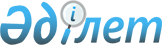 Об утверждении формы справки о происхождении вылова
					
			Утративший силу
			
			
		
					Приказ и.о. Министра сельского хозяйства Республики Казахстан от 2 марта 2012 года № 16-02/88. Зарегистрирован в Министерстве юстиции Республики Казахстан 16 марта 2012 года № 7465. Утратил силу приказом Министра охраны окружающей среды Республики Казахстан от 27 августа 2013 года № 262-Ө      Сноска. Утратил силу приказом Министра охраны окружающей среды РК от 27.08.2013 № 262-Ө (вводится в действие по истечении десяти календарных дней со дня его первого официального опубликования).      В соответствии с Законом Республики Казахстан «Об охране, воспроизводстве и использовании животного мира» от 9 июля 2004 года, ПРИКАЗЫВАЮ:



      1. Утвердить прилагаемую форму справки о происхождении вылова.



      2. Комитету рыбного хозяйства Министерства сельского хозяйства Республики Казахстан в установленном законодательством порядке обеспечить:



      1) государственную регистрацию настоящего приказа в Министерстве юстиции Республики Казахстан;



      2) официальное опубликование настоящего приказа после его государственной регистрации в Министерстве юстиции Республики Казахстан.



      3. Контроль за исполнением настоящего приказа возложить на вице-министра сельского хозяйства Республики Казахстан Толибаева М.Е.



      4. Настоящий приказ вводится в действие по истечении десяти календарных дней после дня его первого официального опубликования.      И.о. Министра                              Е. Аман

Утверждена          

приказом и.о. Министра     

сельского хозяйства      

Республики Казахстан     

от 2 марта 2012 года № 16-02/88

форма       

Комитет рыбного хозяйства

Министерства сельского хозяйства

Республики Казахстан____________________________________________________________________

(наименование территориального подразделения уполномоченного органа) 

Справка

о происхождении выловаВыдана ______________________________________________________________

             (наименование юридического лица, фамилия, имя, отчество руководителя,

_____________________________________________________________________

     либо фамилия, имя, отчество (полностью) физического лица (далее – Пользователь),

_____________________________________________________________________

     номер и дата договора на рыболовство, разрешения на пользование животным миром)в том, что для Пользователя в 20__ году установлена квота вылова рыбных ресурсов и других водных животных в следующем количественно-видовом составе:и по состоянию на «__»___________ 20__год выловлено:

      Справка составлена на основании ежемесячного отчета по вылову рыбы, представленного Пользователем для предоставления по месту требования.      Дата выдачи справки «__» ___________ 20__ года

      М. П. Подпись ____________________________________________

                     (фамилия, имя, отчество должностного лица)
					© 2012. РГП на ПХВ «Институт законодательства и правовой информации Республики Казахстан» Министерства юстиции Республики Казахстан
				№Наименование водоема и

(или) участкаВиды рыбы и

других водных

животныхКоличество (кг, шт)1.2.3.Итого№Наименование водоема и

(или) участкаВиды рыбы и

других водных

животныхКоличество (кг, шт)1.2.3.Итого